THE ISLAND CHALLENGE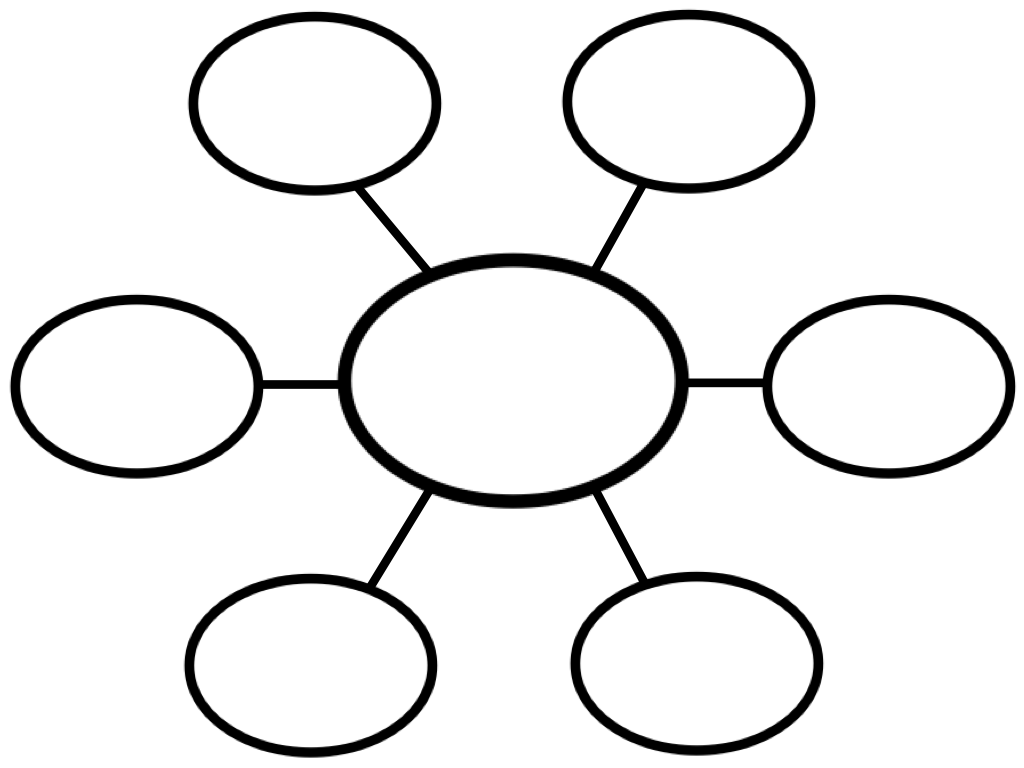 GOVERNMENT: _____________________________ and changes ___________________________
Decides how much people should pay in _____________________________ and how that money should be spent. 
Can control access to ___________________________ and _________________________ care.
 Decides if people have the ______________________to __________________________those in power __________________________- Government where _________ _____________________ has total power __________________________- Government where the ______________________ have the power.